日期：　　年　　月　　日日期：　　年　　月　　日日期：　　年　　月　　日日期：　　年　　月　　日時間：時間：時間：來訪單位：來訪單位：來訪單位：來訪單位：來訪單位：來訪單位：來訪單位：職位： 職位： 姓名：姓名：姓名：電話：電話：職位： 職位： 姓名：姓名：姓名：電話：電話：接待人員：接待人員：接待人員：接待人員：接待人員：接待人員：接待人員：單位：單位：職稱：職稱：職稱：姓名：姓名：單位：單位：職稱：職稱：職稱：姓名：姓名：訪查原委：□推行政策 □例行檢測 □遭人檢舉 □其他訪查原委：□推行政策 □例行檢測 □遭人檢舉 □其他訪查原委：□推行政策 □例行檢測 □遭人檢舉 □其他訪查原委：□推行政策 □例行檢測 □遭人檢舉 □其他訪查原委：□推行政策 □例行檢測 □遭人檢舉 □其他訪查原委：□推行政策 □例行檢測 □遭人檢舉 □其他訪查原委：□推行政策 □例行檢測 □遭人檢舉 □其他稽查對象：稽查對象：稽查對象：稽查對象：稽查對象：稽查對象：稽查對象：稽查/檢測項目：稽查/檢測項目：稽查/檢測項目：稽查/檢測項目：稽查/檢測項目：稽查/檢測項目：稽查/檢測項目：稽查/檢測結果：稽查/檢測結果：稽查/檢測結果：稽查/檢測結果：稽查/檢測結果：稽查/檢測結果：稽查/檢測結果：是否填報或提供資料予訪校單位：是否填報或提供資料予訪校單位：是否填報或提供資料予訪校單位：是否填報或提供資料予訪校單位：是否填報或提供資料予訪校單位：是否填報或提供資料予訪校單位：是否填報或提供資料予訪校單位：□是資料名稱：資料名稱：資料名稱：資料名稱：資料名稱：資料名稱：□否□否□否□否□否□否□否記要：記要：記要：記要：記要：記要：記要：填報人：填報人：填報人：環安組：環安組：環安組：管理代表：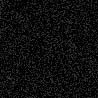 